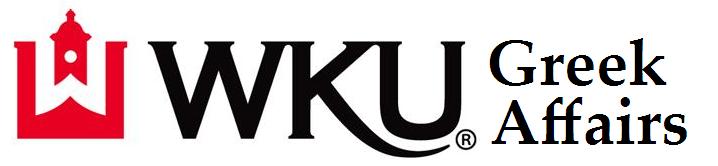 Fall 2023 Fraternity Membership(as of 9/18/23; does not reflect NPHC Fall Intake)Fraternity				Members	New Members		TotalAlpha Gamma Rho			14		11	25Alpha Phi Alpha				5		-			5Alpha Tau Omega			24		29			53Delta Tau Delta				18		6			24FarmHouse				19		21			40Iota Phi Theta				1		-			1Kappa Alpha Order			57		24			81	Kappa Alpha Psi				6		-			6Kappa Sigma 			 	54		30			84Lambda Chi Alpha			35		17			52Omega Psi Phi				7		-			7
Phi Beta Sigma				9		-			9Phi Delta Theta				68		24			92	Phi Gamma Delta			71		21			92		Pi Kappa Alpha				61		26			87	Sigma Alpha Epsilon			44		20			64	Sigma Chi				62		18			80Sigma Nu				25		11			36	Sigma Phi Epsilon			58		27			85
Total Fraternity Membership:		923Average IFC Chapter Size: 		64		Average NPHC Chapter Size:		6